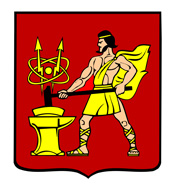 АДМИНИСТРАЦИЯ  ГОРОДСКОГО ОКРУГА ЭЛЕКТРОСТАЛЬМОСКОВСКОЙ   ОБЛАСТИРАСПОРЯЖЕНИЕ ____13.03.2024___ № ____79-р_________Об отмене документации по планировке территории городского округа Электросталь Московской области в границах: территория МДОУ «Центр развития ребенка – Детский сад № 35» - территория МОУ «Средняя общеобразовательная школа № 20» - территория МОУ «Гимназия № 21» - строящийся спортивный комплекс «Центр юношеского спорта»В соответствии со ст.48 Федерального закона от 06.10.2003 № 131-ФЗ «Об общих принципах организации местного самоуправления в Российской Федерации», в связи с окончанием реализации проекта, в целях рационального использования земельных ресурсов городского округа Электросталь:1.	Отменить документацию по планировке территории городского округа Электросталь Московской области в границах: территория МДОУ «Центр развития 
ребенка – Детский сад № 35» - территория МОУ «Средняя общеобразовательная школа 
№ 20» - территория МОУ «Гимназия № 21» - строящийся спортивный комплекс «Центр юношеского спорта», утвержденную распоряжением Администрации городского округа Электросталь Московской области от 27.11.2013 № 786-р.2. Опубликовать настоящее распоряжение на официальном сайте www.electrostal.ru городского округа Электросталь Московской области.Глава городского округа                                                                                        И.Ю. Волкова